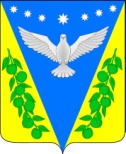 Совет Успенского сельского поселенияУспенского районаВнеочередная 41 сессияРЕШЕНИЕот 19.11.2021 года                                                                                     № 152с. УспенскоеОб определении победителя конкурса среди органов территориального общественного самоуправления на территории Успенского сельского поселения Успенского районаВ соответствии с Постановлением Законодательного Собрания Краснодарского края №2936-П от 28 февраля 2007 года «О краевом конкурсе на звание «Лучший орган территориального общественного самоуправления» и решением Совета муниципального образования Успенский район №333 от 23 апреля 2008 года «О районном конкурсе на звание «Лучший орган территориального общественного самоуправления», Совет Успенского сельского поселения Успенского района  р е ш и л:1. Определить победителем конкурса среди органов территориального общественного самоуправления в Успенском сельском поселении Успенского района Блащенко Раису Владимировну.2. Направить настоящее решение и характеристику, отражающую деятельность органа территориального общественного самоуправления (согласно приложению) в районную комиссию муниципального образования Успенский район по подведению итогов конкурса на звание «Лучший орган территориального общественного самоуправления».3. Контроль за выполнением настоящего решения возложить на ведущего специалиста Успенского сельского поселения Успенского района.4. Настоящее решение вступает в силу со дня его принятия.Глава Успенского сельского поселения Успенского района                                                     В.Н.ПлотниковПредседатель СоветаУспенского сельского поселенияУспенского района                                                                      С.И. ШвабПриложение к решению Совета Успенского сельского поселения Успенского районаот 19.11.2021 года № 152ХАРАКТЕРИСТИКА,на Блащенко Раису Владимировну, руководителя органа территориального общественного самоуправления Успенского сельского поселенияБлащенко Раиса Владимировна, избрана руководителем органа территориального общественного самоуправления в 1998 году, она эффективно ведет работу с населением по организации и контролю за наведением санитарного порядка на придомовых и приусадебных участках, оказывает действенную помощь в подворовом обходе по уточнению и закладке похозяйственных книг, по упорядочению адресного хозяйства. Раиса Владимировна хорошо знает проблемы селян, регулярно оказывает помощь престарелым, инвалидам, малообеспеченным, одиноким, многодетным семьям, жителям, оказавшимся в трудной жизненной ситуации.          Активно участвует в развитии личных подсобных хозяйств, информирует о сроках подачи документов на выплату субсидий, помогает администрации сельского поселения и ветслужбе в мероприятиях по мониторингу поголовья домашних животных, помогает в организации сходов жителей, проводит разъяснительную работу по вопросам проведения выборов разных уровней, распространению информационных материалов.  Блащенко Раиса Владимировна активно участвует в организации и проведении культурно-досуговых мероприятий на территории сельского поселения, оказывает большую помощь в благоустройстве, озеленении и наведении санитарного порядка на территории сельского поселения, регулярно принимает участие в заседании органов ТОС с участием главы сельского поселения, на которых обсуждаются планы дальнейшей работы территориального общественного самоуправления и развития поселения. На заседании члены органов ТОС озвучивают вопросы от жителей поселения по нормализации уличного освещения, улучшения состояния дорог и тротуаров, газификации населенных пунктов.Доброе отношение к людям, отзывчивость – это отличительные особенности характера Раисы Владимировны, она проводит активную работу с детьми и молодежью, направленную на профилактику правонарушений и преступлений, развитие полезных навыков, повышение роли физической культуры и спорта в формировании здорового образа. 	Раиса Владимировна уделяет особое внимание молодежи, это и проведение бесед, направленных на изучение истории, культуры и традиций родного края, знакомство с народными традициями, встречи с участниками боевых действий, проведение тематических мероприятий. Раиса Владимировна в настоящее время ведет большую общественную работу. Долгое время была председателем первичной ветеранской организации, активно ведет патриотическую работу среди молодежи.  Пользуется   заслуженным   авторитетом   среди   жителей сельского поселения, проводит работу по уточнению списков жителей, раздаче налоговых извещений. В целях проведения профилактических мероприятий по пожарной безопасности проводит разъяснительную работу, вручает памятки среди населения по соблюдению правил пожарной безопасности. Также проводится работа среди населения о своевременном сообщении участковому уполномоченному  полиции о временно проживающих, особенно иностранных гражданах на территории поселения. В 2019 году Раиса Владимировна выступила с инициативой по ремонту дороги по ул.Комсомольской в селе Успенском, которая вскоре была отремонтирована.По словам Раисы Владимировны ТОС сегодня – это мощная и большая сила, инструмент местного самоуправления, который позволяет объединиться власти и народу, по-другому посмотреть на решение проблем. Для своего села, для своей малой родины и жителей времени не жалко. Считаю, что люди, которые занимаются такой общественной работой, активисты, - это герои нашего времени. Человека сегодня очень трудно вытянуть из его маленького мира, вовлечь в общественные мероприятия. И те, кто берет на себя такую ответственность, ведут за собой людей, - это очень важно и сложно.Глава Успенского сельского поселенияУспенского района					                        В.Н.Плотников